Pauline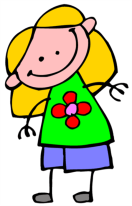 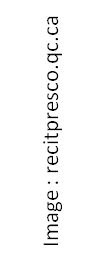 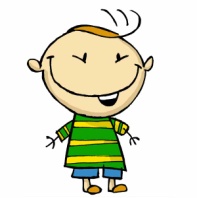 Julien